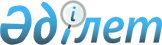 "Қазақстан Республикасы Үкіметінің жанынан Құқық бұзушылық профилактикасы жөніндегі ведомствоаралық комиссия құру туралы" Қазақстан Республикасы Үкіметінің 2010 жылғы 13 желтоқсандағы № 1345 қаулысына өзгеріс енгізу туралы
					
			Күшін жойған
			
			
		
					Қазақстан Республикасы Үкіметінің 2011 жылғы 9 маусымдағы № 650 Қаулысы. Күші жойылды - Қазақстан Республикасы Yкiметiнiң 2016 жылғы 29 қыркүйектегі № 546 қаулысымен
      Ескерту. Күші жойылды – ҚР Yкiметiнiң 29.09.2016 № 546 қаулысымен.
      Қазақстан Республикасының Үкіметі ҚАУЛЫ ЕТЕДІ:
      1. "Қазақстан Республикасы Үкіметінің жанынан Құқық бұзушылық профилактикасы жөніндегі ведомствоаралық комиссия құру туралы" Қазақстан Республикасы Үкіметінің 2010 жылғы 13 желтоқсандағы № 1345 қаулысына (Қазақстан Республикасының ПҮАЖ-ы, 2011 ж., № 5, 59-құжат) мынадай өзгеріс енгізілсін:
      көрсетілген қаулыға 1-қосымша осы қаулыға қосымшаға сәйкес жаңа редакцияда жазылсын.
      2. Осы қаулы қол қойылған күнінен бастап қолданысқа енгізіледі. Қазақстан Республикасы Үкіметінің жанындағы Құқық бұзушылық профилактикасы жөніндегі ведомствоаралық комиссияның құрамы
      Мәсімов - Қазақстан Республикасының Премьер-
      Кәрім Қажымқанұлы Министрі, төраға
      Қасымов - Қазақстан Республикасының Ішкі істер
      Қалмұханбет министрі, төрағаның орынбасары
      Нұрмұханбетұлы
      Тыныбеков - Қазақстан Республикасы Ішкі істер
      Қайрат Сағатханұлы министрлігі Әкімшілік полициясы комитетінің
       төрағасы, хатшы
      Дауылбаев - Қазақстан Республикасының Бас прокуроры
      Асхат Қайзоллаұлы (келісім бойынша)
      Әбіқаев - Қазақстан Республикасы Ұлттық қауіпсіздік
      Нұртай комитетінің төрағасы (келісім бойынша)
      Қожамжаров - Қазақстан Республикасы Экономикалық қылмысқа
      Қайрат Пернешұлы және сыбайлас жемқорлыққа қарсы күрес
       агенттігінің (қаржы полициясы) төрағасы
       (келісім бойынша)
      Қайырбекова - Қазақстан Республикасының Денсаулық сақтау
      Салидат Зекенқызы министрі
      Қазыханов - Қазақстан Республикасының Сыртқы істер
      Ержан Хозеұлы министрі
      Құл-Мұхаммед - Қазақстан Республикасының Мәдениет
      Мұхтар Абрарұлы министрі
      Жұмағұлов - Қазақстан Республикасының Білім және ғылым
      Бақытжан Тұрсынұлы министрі
      Жұмағалиев - Қазақстан Республикасының Байланыс және
      Асқар Қуанышұлы ақпарат министрі
      Әбдіқалықова - Қазақстан Республикасының Еңбек және халықты
      Гүлшара Наушақызы әлеуметтік қорғау министрі
      Ермегияев - Қазақстан Республикасының Туризм және спорт
      Талғат Амангелдіұлы министрі
      Жәмішев - Қазақстан Республикасының Қаржы министрі
      Болат Бидахметұлы
      Түсіпбеков - Қазақстан Республикасының Әділет министрі
      Рашид Төлеутайұлы
      Имашев - Қазақстан Республикасының Парламенті
      Берік Мәжитұлы Сенатының депутаты (келісім бойынша)
      Сыздықова - Қазақстан Республикасының Парламенті
      Бақыт Ахметқызы Мәжілісінің депутаты (келісім бойынша)
      Турецкий - Қазақстан Республикасының Парламенті
      Николай Николаевич Мәжілісінің депутаты (келісім бойынша)
      Қарин - "Нұр Отан" халықтық демократиялық
      Ерлан Тынымбайұлы партиясының хатшысы (келісім бойынша)
      Байсақова - "Қазақстанның дағдарыс орталықтары одағы"
      Зүлфия заңды тұлғалар бірлестігінің басқарма
      Мұхамедбекқызы төрайымы (келісім бойынша)
					© 2012. Қазақстан Республикасы Әділет министрлігінің «Қазақстан Республикасының Заңнама және құқықтық ақпарат институты» ШЖҚ РМК
				
Қазақстан Республикасының
Премьер-Министрі
К. МәсімовҚазақстан Республикасы
Үкіметінің
2011 жылғы 9 маусымдағы
№ 650 қаулысына
қосымшаҚазақстан Республикасы
Үкіметінің
2010 жылғы 13 желтоқсандағы
№ 1345 қаулысына
1-қосымша